Во исполнение перечня поручений по итогам еженедельного совещания при Главе Чувашской Республики от 16.10.2023 № 02/01-19540:1. Назначить инвестиционным уполномоченным по реализации инвестиционных проектов на территории Алатырского муниципального округа  заместителя главы администрации - начальника финансового отдела администрации  Алатырского муниципального округа Прошенкову Ольгу Геннадьевну; 2. Назначить уполномоченным органом по оказанию содействия в реализации инвестиционных проектов и привлечению новых инвесторов на территории Алатырского муниципального округа Чувашской Республики - отдел экономики и муниципального имущества администрации Алатырского муниципального округа.Глава  Алатырского муниципального округа                                                                                     Н.И. Шпилевая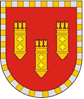 АДМИНИСТРАЦИЯ АЛАТЫРСКОГО МУНИЦИПАЛЬНОГО ОКРУГАЧУВАШСКОЙ РЕСПУБЛИКИРАСПОРЯЖЕНИЕ              25.10.2023 № 1488г. АлатырьУЛАТӐР МУНИЦИПАЛИТЕТ ОКРУГӖН АДМИНИСТРАЦИЙӖЧӐВАШ РЕСПУБЛИКИНХУШУ25.10.2023 № 1488Улатӑр г.